Little Devils Wrestling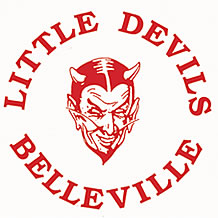 Registration FormYEAR: _____________Participant’s Name: _______________________________________________Address: ______________________________________ City & State: ________________ Zip: ____________School: ____________________________	Grade: __________________Age: _______	Date of Birth: ____________________ Phone #: ______________________________________E-mail address: ______________________________________________Name of Parent/Guardian: ____________________________________Insurance Carrier: ______________________________________	Physician: __________________________I, the undersigned, verify the above information is correct.  I understand that the Boys Football Club of Belleville, is not to be held liable for any injuries incurred during practices or competitions.  I also understand that the insurance provided by the Football Club of Belleville, Inc. is a secondary type of insurance with the primary insurance being that of the parent and/or guardian, and further agree that the above school can release information to the Boys Football Club of Belleville, Inc. as to applicant’s grade and school district.  Due to the cost of the equipment, the Boys Football Club of Belleville, Inc. is requesting that all parents and/or guardians of children participating in the activities of the Boys Football Club of Belleville, Inc. to sign this form as contracting to reimburse the Boys Football Clubs of Belleville, Inc. for uniform/equipment not returned, or returned damaged, within (30) days of the last competition.  If not returned within the specific time, billing will occur.Equipment to be issued		Cost			Inventory NumberSINGLET				$70			________HEAD GEAR				$25			________WARM-UP TOPS			$55			________I HAVE READ AND UNDERSTAND THE ABOVE FORM AND AGREE TO THE CONDITION THEREIN.PARENT/GUARDIAN SIGNATURE: ______________________________________ DATE: _________________Boys Football Club of Belleville Inc.a/k/a Little DevilsRELEASE OF LIABILITY----READ BEFORE SIGNINGIn consideration of being allowed to participate in any way in the Boys Football Club of Belleville, Inc. program, its related events and activities, I, ______________________________________________________________, the undersigned, acknowledge, appreciate, and agree that:The risk of injury from the activities involved in this program is significant, including the potential for permanent paralysis and death, and while particular skills, equipment, and personal discipline may reduce this risk, the risk of serious injury does exist; and,I KNOWINGLY AND FREELY ASSUME ALL SUCH RISKS, both known and unknown, EVEN IF ARISING FROM THE NEGLIGENCE OF THE RELEASEES or others, and assume full responsibility for my participation; and,I willingly agree to comply with the stated and customary terms and conditions for participation.  If, however, I observe any unusual significant hazard during my presence or participation, I will remove myself from participation and bring such attention to the Boys Football Club of Belleville, Inc. immediately; and,I, for myself, and on behalf of my heirs, assigns, personal representatives and next of kin, HEREBY RELEASE, IDEMNIFY, AND HOLD HARMLESS THE Boys Football Club of Belleville, Inc., their officers, officials, agents and/or employees, other participants, sponsoring agencies, sponsors, advertisers, and, if applicable, owners and lessors of premises used for the activity (“Releasees”). WITH RESPECT TO ANY, AND ALL INJURY, DISABILITY, DEATH, or loss or damage to person or property, WHETHER ARISING FROM THE NEGLIGENCE OF THE RELEASEES OR OTHERWISE, to the fullest extent permitted by law.I HAVE READ THIS RELEASE OF LIABILITY AND ASSUMPTION OF RISK AGREEMENT, FULLY UNDERSTAND ITS TERMS, UNDERSTAND THAT I HAVE GIVEN UP SUBSTANTIAL RIGHTS BY SIGNING IT FREELY AND VOLUNTARILY WITHOUT ANY INDUCEMENT.____________________________________ 	 _____________ 	______________________           Participant’s signature				Age		           Date SignedFOR PARENTS/GUARDIANS OF PARTICIPANTS OF MINORITY AGE(UNDER AGE OF 18 AT TIME OF REGISTRATION)This is to certify that I, as parent/guardian with legal responsibility for this participant, do consent and agree to his/her release as provided above for all the Releasees, and for myself, my heirs, assigns, and next of kin, I release and agree to indemnify and hold harmless the Releasees from any and all liabilities incident to my minor child’s involvement or participation in these programs as provided above, EVEN IF ARISING FROM THE NEGLIGENCE OF THE RELEASEES, to the fullest extent of the law.____________________________________ 	 _____________ 	______________________           Participant’s signature				Age		           Date SignedBELLEVILLE LITTLE DEVILS Parent Code of ConductPREAMBLE:The essential elements of character building and ethics in sports are embodied in the concepts of sportsmanship and six core principles: trustworthiness, respect, responsibility, fairness, caring, and good citizenship.  The highest potential of sports is achieved when competition reflects these “six pillars of character.”I therefore agree:I will remember that children participate to have fun and that the game is for youth, not adults.I will inform the coach of any physical disability or ailment that may affect the safety of my child or the safety of others.I (and my guest) will not deliberately incite unsportsmanlike conduct.I (and my guest) will be a positive role model for my child and encourage sportsmanship y showing respect and courtesy, and by demonstrating positive support for all players, coaches, officials, and spectators at every game, practice, or another sporting event.I (and my guest) will not engage in any kind of unsportsmanlike conduct with any official, coach, player or parent such as booing and taunting: refusing to shake hands; using profane language or gestures.  Abusive or profane language will not be tolerated on the premises of a game or toward any person in attendance.I will not encourage any behaviors or practices that would endanger the health and well-being of the athletes.I will teach my child to play by the rules and to resolve conflicts without resorting to hostility or violence.I will demand that my child treat other players, coaches, officials and spectators with respect regardless of race, creed, color, sex, or ability.I will teach my child that doing one’s best is more important than winning, so that my child will never feel defeated by the outcome of a game or his/her performance. I will never ridicule or yell at other participants for making a mistake or losing a competition. I will promote the emotional and physical wellbeing of the athletes ahead of any personal desire I may have for my own child to win. I will respect the officials and their authority during games and will never question, discuss, or confront coaches at the game field, and will take time to speak with coaches at an agreed upon time and place. I will accept the decisions of the game officials and judges on the field and in competitions as being fair and called to the best ability of said officials. I will refrain from coaching my child or other players during games and practices. I will not permit an ineligible player to participate in a game. After receiving the officials report that a coach, spectator or player has been disqualified, the Little Devils President shall require such coach, spectator or player to appear before the Board of Directors to explain his or her conduct.  It will be the decision of those members whether to suspend or reinstate that coach, spectator, or player.  In the case of a spectator, he/she will not be allowed on the grounds until reinstated by the Board of Directors.I also agree that if I fail to abide by the aforementioned rules and guidelines, I will be subject to disciplinary action that could include, but is not limited to the following:Verbal warning by official and/or the Little Devils President with written documentation of the incident kept on file by the Little Devils.Written warning with written documentation of the incident kept on file by the Little Devils.Parental game suspension with written documentation of the incident kept on file by the Little Devils.Parental season suspension with written documentation of the incident kept on file by the Little Devils.________________________________					_______________Parent/Guardian or Coach Signature					Date